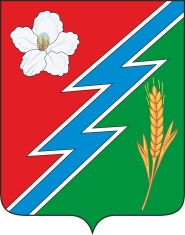 03.08.2021г. №69РОССИЙСКАЯ ФЕДЕРАЦИЯИРКУТСКАЯ ОБЛАСТЬОСИНСКИЙ МУНИЦИПАЛЬНЫЙ РАЙОНМАЙСКОЕ СЕЛЬСКОЕ ПОСЕЛЕНИЕАДМИНИСТРАЦИЯПОСТАНОВЛЕНИЕО ПРОВЕДЕНИИ АУКЦИОНА НА ПРАВО АРЕНДЫ ЗЕМЕЛЬНЫХ УЧАСТКОВ НАХОДЯЩИХСЯ В МУНИЦИПАЛЬНОЙ СОБСТВЕННОСТИ МО «МАЙСК»В соответствии с Решением Думы МО «Майск» № 23 от 19 декабря 2013 года «Об утверждении Положения о порядке определения размера арендной платы, условиях и сроках внесения арендной платы за использование земельных участков, находящихся в муниципальной собственности МО «Майск», руководствуясь п.3 ст.6 и ст. 32 Устава муниципального образования «Майск»:ПОСТАНОВЛЯЮ: 1. Организовать и провести аукцион на право аренды земельных участков находящихся в муниципальной собственности МО «Майск» с установлением начальной цены, согласно п.2 Постановления муниципального образования «Майск» от 24.05.2019 г. № 53 «О предоставлении в аренду земельных участка из земель сельскохозяйственного назначения находящейся в муниципальной собственности.1.1. Лот № 1. Земельный участок, находящийся в  муниципальной собственности, категория земель: земли сельскохозяйственного назначения, разрешенное использование для сельскохозяйственного производства, площадь 1450000 кв.м., адрес: Иркутская область, Осинский район, местность малые Никурики, «Большое Поле» кадастровый номер 85:05:000000:1088, кадастровая стоимость: 4236320 рублей. Расчет арендной платы  за земельный участок определен из расчета 0,3 процента его кадастровой стоимости согласно п.2 Постановления муниципального образования «Майск» от 24.05.2019 г. № 53 «О предоставлении в аренду земельных участка из земель сельскохозяйственного назначения находящейся в муниципальной собственности.    Начальная цена – 12709,00 рублей. Размер задатка (5%) – 635 рублей. 1.2. Лот № 2. Земельный участок, находящийся в  муниципальной собственности, категория земель: земли сельскохозяйственного назначения, разрешенное использование для сельскохозяйственного производства, площадь 620000 кв.м., адрес: Иркутская область, Осинский район, поле «Палати» кадастровый номер 85:05:060401:32, кадастровая стоимость: 1811392 рублей. Расчет арендной платы  за земельный участок определен из расчета 0,3 процента его кадастровой стоимости согласно п.2 Постановления муниципального образования «Майск» от 24.05.2019 г. № 53 «О предоставлении в аренду земельных участка из земель сельскохозяйственного назначения находящейся в муниципальной собственности.Начальная цена – 5434 рублей. Размер задатка (5%) – 267 рублей.1.3. Лот № 3. Земельный участок, категория земель: земли сельскохозяйственного назначения, разрешенное использование: для сельскохозяйственного производства, площадь 508446 кв.м., адрес (местонахождения) объекта: Иркутская область, Осинский район, поле «Берегень», кадастровый номер 85:05:000000:945, кадастровая стоимость     1057567,68рублей. Расчет арендной платы  за земельный участок определен из расчета 0,3 процента его кадастровой стоимости согласно п.2 Постановления муниципального образования «Майск» от 24.05.2019 г. № 53 «О предоставлении в аренду земельных участка из земель сельскохозяйственного назначения находящейся в муниципальной собственности.Начальная цена – 3173,00 рублей. Размер задатка (5%) – 159,00 рублей.  2. Утвердить информационное сообщение о проведении аукциона по продаже земельного участка (приложение).3. Разместить информационное сообщение о проведение аукциона по продаже земельных участков в «Вестнике» и разместить на официальном сайте администрации муниципального образования «Майск» www.maisk-adm.ru.4. Постановление вступает в силу со дня подписания.Глава муниципального образования «Майск» А.И.Серебренников Приложение к постановлению администрации муниципального образования «Майск» от 03.08.2021 №69Информационное сообщение о проведении аукциона на право аренды земельных участков находящихся в муниципальной собственности МО «МАЙСК»Администрация муниципального образования «Майск», именуемая в дальнейшем "Организатор торгов", сообщает о проведении аукциона по продаже имущества находящегося в муниципальной собственности  МО «Майск»Лот № 1. Земельный участок, находящийся в  муниципальной собственности, категория земель: земли сельскохозяйственного назначения, разрешенное использование для сельскохозяйственного производства, площадь 1450000 кв.м., адрес: Иркутская область, Осинский район, местность малые Никурики, «Большое Поле» кадастровый номер 85:05:000000:1088, кадастровая стоимость: 4236320 рублей. Расчет арендной платы  за земельный участок определен из расчета 0,3 процента его кадастровой стоимости согласно п.2 Постановления муниципального образования «Майск» от 24.05.2019 г. № 53 «О предоставлении в аренду земельных участка из земель сельскохозяйственного назначения находящейся в муниципальной собственности.    Начальная цена – 12709,00 рублей. Размер задатка (5%) – 635 рублей.Лот № 2. Земельный участок, находящийся в  муниципальной собственности, категория земель: земли сельскохозяйственного назначения, разрешенное использование для сельскохозяйственного производства, площадь 620000 кв.м., адрес: Иркутская область, Осинский район, поле «Палати» кадастровый номер 85:05:060401:32, кадастровая стоимость: 1811392 рублей. Расчет арендной платы  за земельный участок определен из расчета 0,3 процента его кадастровой стоимости согласно п.2 Постановления муниципального образования «Майск» от 24.05.2019 г. № 53 «О предоставлении в аренду земельных участка из земель сельскохозяйственного назначения находящейся в муниципальной собственности.Начальная цена – 5434 рублей. Размер задатка (5%) – 267 рублей. Лот № 3. Земельный участок, категория земель: земли сельскохозяйственного назначения, разрешенное использование: для сельскохозяйственного производства, площадь 508446 кв.м., адрес (местонахождения) объекта: Иркутская область, Осинский район, поле «Берегень», кадастровый номер 85:05:000000:945, кадастровая стоимость     1057567,68рублей. Расчет арендной платы  за земельный участок определен из расчета 0,3 процента его кадастровой стоимости согласно п.2 Постановления муниципального образования «Майск» от 24.05.2019 г. № 53 «О предоставлении в аренду земельных участка из земель сельскохозяйственного назначения находящейся в муниципальной собственности.Начальная цена – 3173,00 рублей. Размер задатка (5%) – 159,00 рублей.  Аукцион проводится 07 сентября 2021 года в 11 часов 00 минут по адресу: Иркутская область, Осинский район, с. Майск, ул. Трактовая, 7. Регистрация участников с 10 час. 00 мин. – 10 час. 15 мин.I. Общие положения1. Основание проведения торгов - постановление администрации муниципального образования «Майск» от 03.08.2021 №69 «О проведении аукциона на право аренды земельных участков находящихся в муниципальной собственности МО «Майск», во исполнение ст.38.1. Земельного кодекса Российской Федерации.Организатор проведения аукциона: Администрация муниципального образования «Майск» (далее администрация)Почтовый адрес:669201, Иркутская область, Осинский район, с. Майск, ул. Трактовая, 7Телефон 93-7-23; Факс 93-7-23Контактное лицо – Брянцева Наталия Иннокентьевна, начальник финансового отдела администрации муниципального образования «Майск».2. Форма торгов - аукцион, открытый по составу участников и открытый по форме подачи предложений.Аукцион проводится в соответствии с вышеуказанным постановлением администрации муниципального образования «Майск», ст.38.1. Земельного кодекса Российской Федерации.Дата, время окончания приема заявок на аукцион: 06 сентября 2021 г. 10.00 часов.Дата, время проведения аукциона: 07 сентября 2021 г. 11.00 часов.Место проведения аукциона: по вышеуказанному адресу организатора аукциона, администрация МО «Майск»3. Претендент может ознакомиться с землеустроительной документацией в рабочие дни с 10.00 до 17.00 (по пятницам с 10.00 до 16.00) по московскому времени по адресу: Иркутская область с. Майск, ул. Трактовая, 74. Дата, время и место определения участников аукциона - 06 сентября  2021 года в 16 час. 00 мин. по московскому времени по адресу: Иркутская область, Осинский район, с. Майск, ул. Трактовая, 75. Дата, время и место подведения итогов аукциона - 07 сентября 2021 г. после завершения аукциона по адресу: Иркутская область, Осинский район,  с. Майск, ул. Трактовая, 7II. Сведения о выставляемом на аукцион земельных участкахЛот № 1Характеристика земельного участка:Земельный участок, находящийся в  муниципальной собственности, категория земель: земли сельскохозяйственного назначения, разрешенное использование для сельскохозяйственного производства, площадь 1450000 кв.м., адрес: Иркутская область, Осинский район, местность малые Никурики, «Большое Поле» кадастровый номер 85:05:000000:1088, кадастровая стоимость: 4236320 рублей. Расчет арендной платы  за земельный участок определен из расчета 0,3 процента его кадастровой стоимости согласно п.2 Постановления муниципального образования «Майск» от 24.05.2019 г. № 53 «О предоставлении в аренду земельных участка из земель сельскохозяйственного назначения находящейся в муниципальной собственности.    Начальная цена – 12709,00 рублей. Размер задатка (5%) – 635 рублей.Лот № 2Характеристика земельного участка:Земельный участок, находящийся в  муниципальной собственности, категория земель: земли сельскохозяйственного назначения, разрешенное использование для сельскохозяйственного производства, площадь 620000 кв.м., адрес: Иркутская область, Осинский район, поле «Палати» кадастровый номер 85:05:060401:32, кадастровая стоимость: 1811392 рублей. Расчет арендной платы  за земельный участок определен из расчета 0,3 процента его кадастровой стоимости согласно п.2 Постановления муниципального образования «Майск» от 24.05.2019 г. № 53 «О предоставлении в аренду земельных участка из земель сельскохозяйственного назначения находящейся в муниципальной собственности.Начальная цена – 5434 рублей. Размер задатка (5%) – 267 рублей. II.Условия участия в аукционе1. Общие условия.Претендент должен в установленном порядке:- подать заявку по установленной Организатором торгов форме с приложением всех документов, состав которых установлен настоящим извещением о проведении торгов;- внести задаток на счет Организатора торгов в указанном в настоящем извещении порядке.Обязанность доказать свое право на участие в аукционе возлагается на претендента.2. Порядок внесения задатка.Задаток перечисляется не позднее даты и времени окончания срока приема заявок на счет организатора аукциона по следующим реквизитам:УФК по Иркутской области (Администрация муниципального образования «Майск»)  ИНН 8505005968/КПП 850501001 ОКАТО 25133924000Банк: Отделение Иркутск, Банка России /УФК по Иркутской области г.ИркутскаНомер банковского счета: 40102810145370000026Номер казначейского счета: 03232643256314243400  л\сч 05343013790 БИК 012520101Задаток должен поступить на указанный счет не позднее 06 сентября 2021 года.Основанием для внесения задатка является заключенный с Организатором торгов договор о задатке.Заключение договора о задатке осуществляется по месту приема заявок.Документом, подтверждающим поступление задатка на счет Организатора торгов, является выписка с его счета.Срок и порядок внесения претендентом задатка, а также порядок его возврата отражаются в договоре о задатке.3. Порядок подачи заявок на участие в аукционе.Одно лицо имеет право подать только одну заявку.Форма заявки представлена в приложении № 1 к настоящему извещению.Заявки подаются по каждому лоту отдельно.Заявки подаются Организатору торгов, начиная с даты начала приема заявок до даты окончания приема заявок, указанных в настоящем извещении.Заявка, поступившая по истечении срока её приема, возвращается в день ее поступления заявителю.Заявка считается принятой Организатором торгов, если ей присвоен регистрационный номер, о чем на заявке делается соответствующая отметка.Заявки подаются и принимаются одновременно с полным комплектом требуемых для участия в аукционе документов.До признания претендента участником аукциона он имеет право отозвать зарегистрированную заявку путем письменного уведомления Организатора торгов. В этом случае поступивший от претендента задаток подлежит возврату в течение 3 банковских дней со дня регистрации отзыва заявки в журнале приема заявок. В случае отзыва претендентом заявки позднее даты окончания приема заявок задаток возвращается в порядке, установленном для участников аукциона.III. Перечень требуемых для участия в аукционе документов и требования к их оформлению1. Заявка подаётся в двух экземплярах по установленной Организатором торгов форме. Один экземпляр заявки, удостоверенный подписью Организатора торгов, возвращается претенденту с указанием даты и времени (часы, минуты) приема заявки.2. К заявке прилагаются по описи следующие документы:- копии документов, удостоверяющих личность (для физических лиц);- документы, подтверждающие внесение задатка.3.  Доверенность на лицо, имеющее право действовать от имени претендента при подаче заявки и выполнении других функций, оговоренных в доверенности, оформленная в соответствии с требованиями, установленными гражданским законодательством.4. Физические лица предъявляют документ, удостоверяющий личность.5. Опись	 представленных документов, подписанная 	претендентом илиего уполномоченным представителем, в 2 экземплярах. Один экземпляр описи, удостоверенный подписью Организатора торгов, возвращается претенденту с указанием даты и времени (часы, минуты) приема заявки.6. Указанные документы в части их оформления и содержания должны соответствовать требованиям законодательства Российской Федерации. Документы, представленные иностранными лицами, должны быть легализованы в установленном порядке и иметь нотариально заверенный перевод на русский язык.В случае если представленные документы содержат помарки, подчистки, исправления и т.п., последние должны быть заверены подписью должностного лица и проставлением печати юридического лица, их совершивших, либо указанные документы должны быть заменены на их копии, нотариально удостоверенные в установленном порядке.IV. Определение участников аукционаВ указанный в настоящем извещении о проведении торгов день определения участников аукциона Организатор торгов рассматривает заявки и документы претендентов и устанавливает факт поступления на счет Организатора торгов установленных сумм задатков.По результатам рассмотрения заявок и документов Организатор торгов принимает решение о признании претендентов участниками аукциона.Претендент не допускается к участию в торгах по следующим основаниям:- непредставление определенных настоящим извещением необходимых для участия в аукционе документов или представление недостоверных сведений;- не поступление задатка на счет, указанный в извещении о проведении аукциона, до дня окончания приема документов для участия в аукционе;- подача заявки на участие в аукционе по продаже земельного участка лицом, которое в соответствии с федеральными законами не имеет права приобретать в собственность земельные участки;- отсутствие сведений о заявителе в едином государственном реестре юридических лиц (для юридических лиц) или едином государственном реестре индивидуальных предпринимателей (для индивидуальных предпринимателей).Настоящий перечень оснований отказа претенденту на участие в аукционе является исчерпывающим.Претенденты, признанные участниками аукциона, и претенденты, не допущенные к участию в аукционе, уведомляются о принятом решении не позднее следующего дня с даты оформления данного решения протоколом путем вручения им под расписку соответствующего уведомления либо путем направления такого уведомления по почте заказным письмом.Претендент, допущенный к участию в аукционе, приобретает статус участника аукциона с момента оформления Организатором торгов протокола о признании претендентов участниками аукциона.В случае отсутствия заявок на участие в аукционе либо если в аукционе принял участие только один участник, Организатор торгов признает аукцион несостоявшимся.Организатор торгов может принять решение об отказе в проведении торгов в срок не позднее чем за 15 дней до дня проведения торгов. Извещение об отказе в проведении аукциона опубликовывается Организатором аукциона в течение 3 дней в «Вестнике» и размещается на официальном сайте администрации муниципального образования «Майск» www.maisk-adm.ru. Организатор аукциона в течение трех дней обязан известить участников аукциона о своем отказе в проведении аукциона и возвратить участникам аукциона внесенные задатки.V. Порядок проведения аукциона1. Аукцион проводится в указанном в извещении о проведении торгов месте в соответствующие день и час.2. Аукцион, открытый по форме подачи предложений о цене, проводится в следующем порядке:а) аукцион ведет аукционист;б) аукцион начинается с оглашения аукционистом наименования, основных характеристик и начальной цены земельного участка, шага аукциона и порядка проведения аукциона.Шаг аукциона устанавливается в размере, рассчитанном от начальной цены земельного участка, и не изменяется в течение всего аукциона;в) участникам аукциона выдаются пронумерованные билеты, которые они поднимают после оглашения аукционистом начальной цены и каждой очередной цены в случае, если готовы купить земельный участок в соответствии с этой ценой;г) каждую последующую цену аукционист назначает путем увеличения текущей цены на шаг аукциона. После объявления очередной цены аукционист называет номер билета участника аукциона, который первым поднял билет, и указывает на этого участника аукциона. Затем аукционист объявляет следующую цену в соответствии с шагом аукциона;д) при отсутствии участников аукциона, готовых купить земельный участок в соответствии с названной аукционистом ценой, аукционист повторяет эту цену 3 раза.Если после троекратного объявления очередной цены ни один из участников аукциона не поднял билет, аукцион завершается. Победителем аукциона признается тот участник аукциона, номер билета которого был назван аукционистом последним;е) по завершении аукциона аукционист объявляет о продаже земельного участка, называет цену проданного земельного участка и номер билета победителя аукциона.VI.Оформление результатов торгов1. Результаты торгов оформляются протоколом, который подписывается Организатором торгов и победителем торгов в день проведения торгов. Протокол о результатах торгов составляется в 2 экземплярах, один из которых передается победителю, а второй остается у Организатора торгов.В протоколе указываются:а) регистрационный номер предмета торгов;б) местоположение (адрес), кадастровый номер земельного участка, данные о государственной регистрации прав на земельный участок;в) имя (наименование) победителя (реквизиты юридического лица или паспортные данные гражданина);г) цена приобретаемого в собственность земельного участка.2. Протокол о результатах торгов является основанием для заключения с победителем торгов договора купли-продажи. Договор купли-продажи подлежит заключению в срок не ранее чем через десять дней со дня размещения информации о результатах аукциона на официальном сайте Российской Федерации в сети "Интернет".Проект договора купли-продажи земельного участка представлен в приложении № 2 к настоящему извещению.3. Внесенный победителем торгов задаток засчитывается в оплату приобретаемого в собственность земельного участка. Организатор торгов обязан в течение 3 банковских дней со дня подписания протокола о результатах торгов возвратить задаток участникам торгов, которые не выиграли их.4. Последствия уклонения победителя торгов, а также Организатора торгов от подписания протокола, а также от заключения договора определяются в соответствии с гражданским законодательством Российской Федерации.VII.Признание торгов несостоявшимися1. Торги по каждому выставленному предмету торгов признаются несостоявшимися в случае, если:1) в аукционе участвовали менее двух участников;2) после троекратного объявления начальной цены предмета аукциона ни один из участников не заявил о своем намерении приобрести предмет аукциона по начальной цене.2. Организатор торгов обязан в течение 3 банковских дней со дня подписания протокола о результатах торгов возвратить внесенный участниками несостоявшихся торгов задаток.В случае, если аукцион признан не состоявшимся по причине, указанной в подпункте 1 пункта 1 настоящего раздела, единственный участник аукциона не позднее чем через двадцать дней после дня проведения аукциона вправе заключить договор купли-продажи выставленного на аукцион земельного участка, а Организатор обязан заключить договор с единственным участником аукциона по начальной цене аукциона.VIII. Заключительные положенияОтветственность покупателя в случае его отказа или уклонения от оплаты земельного участка в установленные сроки предусматривается в соответствии с законодательством Российской Федерации в договоре купли-продажи земельного участка.Право собственности на земельный участок переходит к покупателю в порядке, установленном действующим законодательством Российской Федерации. Расходы на оформление права собственности относятся на покупателя.Все вопросы, касающиеся проведения аукциона, не нашедшие отражения в настоящем извещении о проведении торгов, регулируются законодательством Российской Федерации.